Информация о предоставлении доступа к электронной-библиотечной системе  Znanium.comУважаемые читатели библиотеки!   В библиотеке техникума открыт доступ к электронно-библиотечной системе Znanium.com (Коллекция  СПО), включающей в себя учебную, справочную,  научную  литературу по всем профессиям и направлениям подготовки нашего учебного учреждения.    ЭБС Znanium.com является электронным информационным ресурсом, интегрированным в информационную среду учебного заведения, что позволяет улучшать обеспеченность  преподавателей и обучающихся электронными версиями научных и учебных изданий.     Библиотека приглашает  весь педагогический  состав и обучающихся  техникума активно использовать ресурсы библиотеки для эффективной и качественной работы и учебы.    Получить доступ к электронной библиотечной системе можно в библиотеке техникума.  Для регистрации и получения ключей доступа к электронной библиотеке вам нужно предоставить библиотекарю данные о себе: Ф.И.О.,  email (электронная почта), обучающимся  номер  группы.    В период дистанционного обучения для получения доступа к ЭБС вы можете присылать свои данные на электронную почту библиотекаря техникума  Абдулгазизовой Себии Ибрагимовны - sebiyaa@mail.ru.    Библиотекарь включит вас в список пользователей. На вашу электронную почту придет письмо с ссылкой, через которую вы войдете и зарегистрируетесь на сайте электронной библиотеки.                                                                                    С уважением, библиотекарь.Электронно- библиотечная система Znanium.com Электронно-библиотечная система (ЭБС) Znanium.com, — это коллекция электронных версий книг, журналов, статей и пр., сгруппированных по тематическим и целевым признакам. ЭБС реализована система поиска и отбора документов с удобной навигацией, созданием закладок, формированием виртуальных «книжных полок», сервисом постраничного копирования, сбором и отображением статистики использования ЭБС, а также другими сервисами, способствующими успешной научной, профессиональной и учебной деятельности.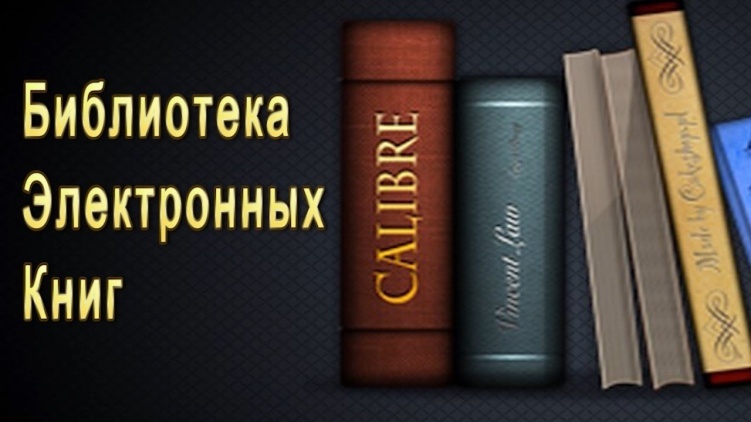 Критерии соответствияКруглосуточный доступ к ЭБС из любой точки при наличии подключения к интернетуСоответствие ФГОС Не требуется установки дополнительного оборудования и программного обеспеченияНаша система создана для удобства пользователей и не требует специальных знанийОдновременная работа неограниченного числа пользователейЧто мы предлагаем:Поиск по: ОКСО, наименованию, автору, тематике, издательству, ISBNПостраничное копирование текста в пределах заданного лимитаПерсональная статистика для библиотек (посещаемость, книговыдача и т. д.)Автоматическая регистрация пользователейФиксированный доступПодписка на полную и тематическую коллекциюЕжедневное пополнение новыми электронными версиями книгМоментальный доступ с момента оплатыПакет услуг Znanium.com:Личный кабинет для каждого пользователяФормирование списка литературыСистема рекомендательных списковУстановка «Закладки» для быстрого возвращения к прерванной работеВиртуальная книжная полкаИзменение масштаба для удобства чтенияТексты в формате PDF в полном соответствии с печатной версиейБлок статистики (посещаемость, книговыдача и т. д.)Общая сводка по основной коллекции (без коллекций издателей-партнеров)Количество документов в ЭБС: 26078Количество журналов в ЭБС: 637Количество журналов ВАК: 196Количество учебников и уч. пособий (за последние 5 лет): 8334Количество монографий: 3518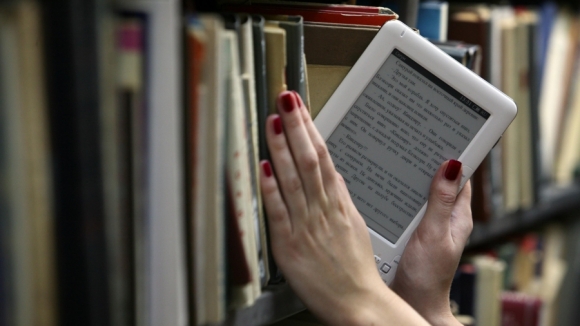     Электронные учебные изданияИздательский центр «Академия»   Современный образовательный процесс невозможен без использования цифрового учебного контента.    Издательский центр «Академия» представляет электронные учебные издания для профессионального образования: электронные учебники, расширяющие возможности традиционной книги, электронные приложения, с интерактивными тренажерами, электронные учебно-методические комплексы (ЭУМК), которые могут встраиваться в Систему электронного обучения «Академия-Медиа» (СЭО «Академия-Медиа»), либо использоваться как самостоятельный продукт (локальные версии).Электронные учебные издания могут применяться при обучении в формате blended learning (смешанное обучение), способствуют эффективной самостоятельной работе студентов, повышает качество обучения и обеспечивают:· Мобильность обучения;· Применение современных методик преподавания;· Гибкое построение учебных программ и курсов;· Разнообразие учебных элементов.     Открыт доступ к двум учебникам (по 5 доступов) в ЭБС издательского центра «Академия» по профессии «Мастер отделочных строительных работ» 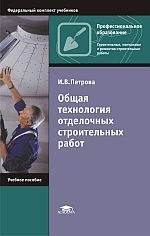 Петрова Ирина Викторовна Общая технология отделочных строительных работ.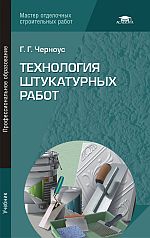 Черноус Г.Г.Технология штукатурных работ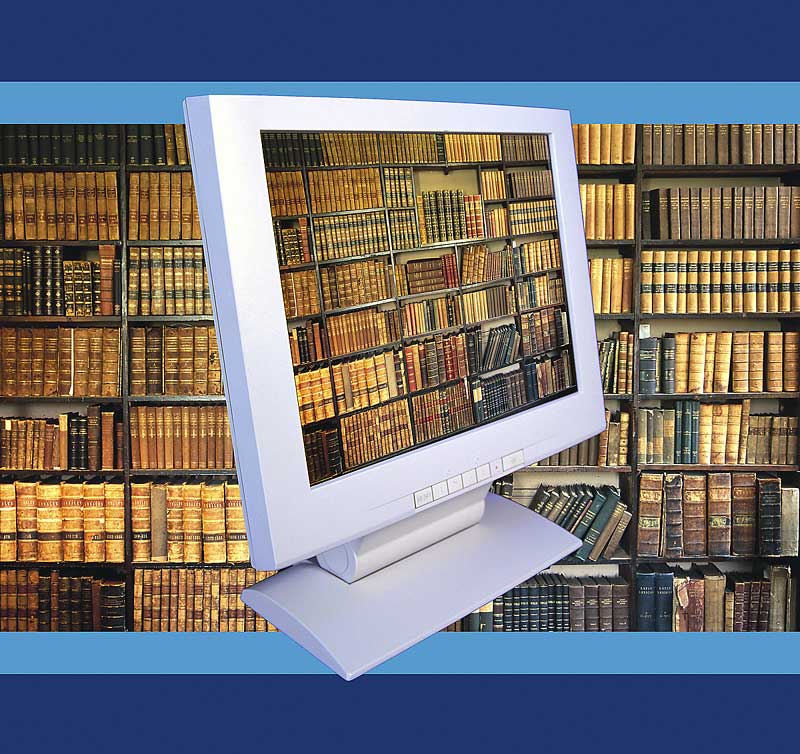 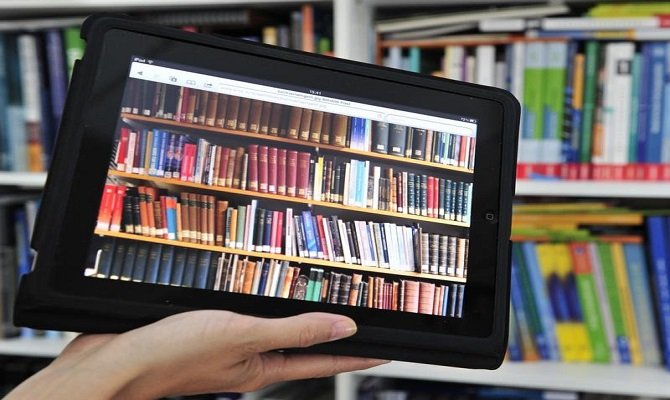 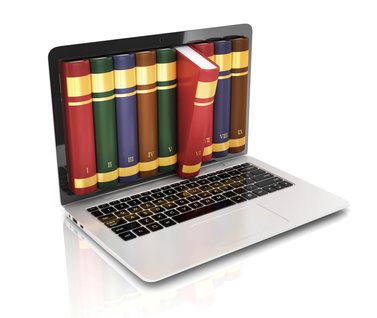 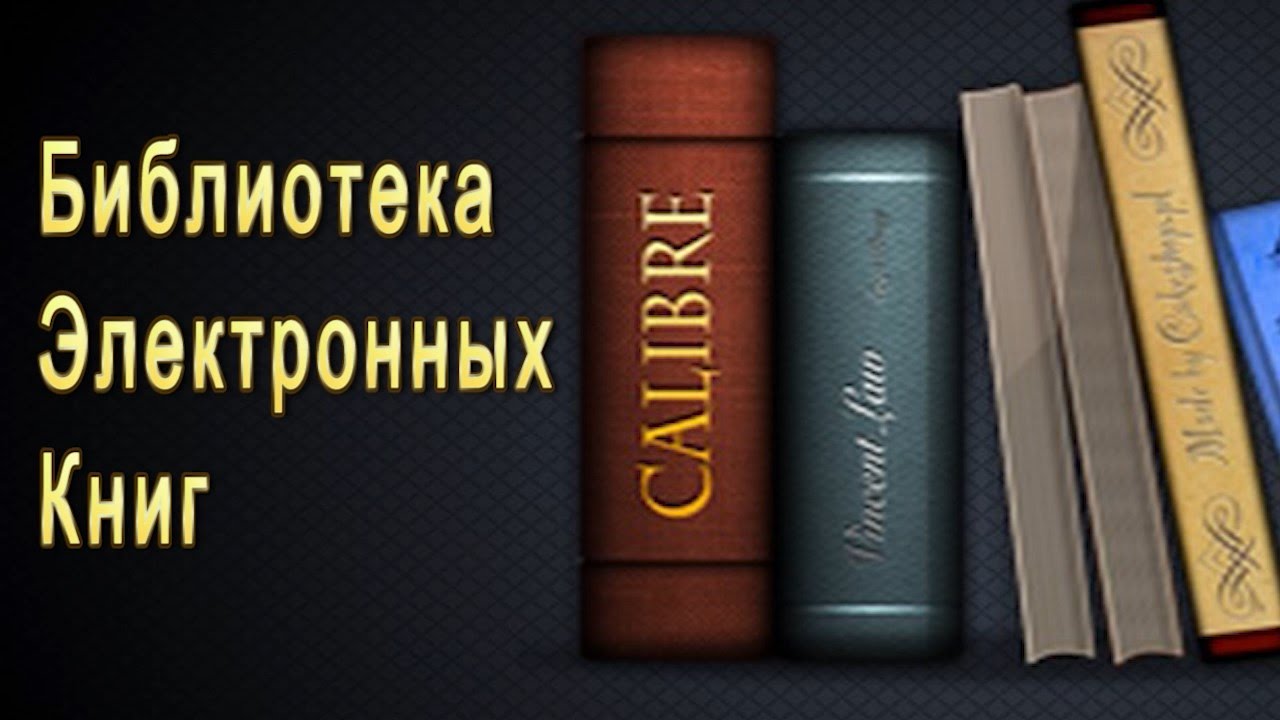 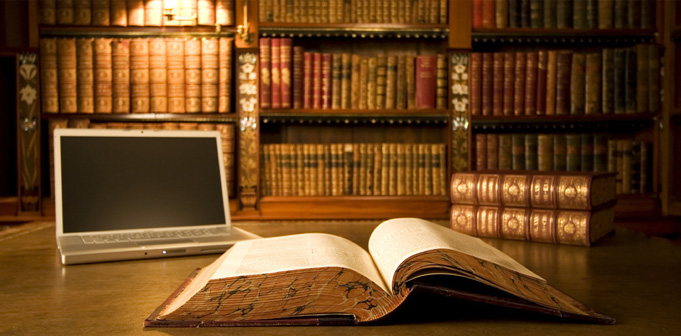 